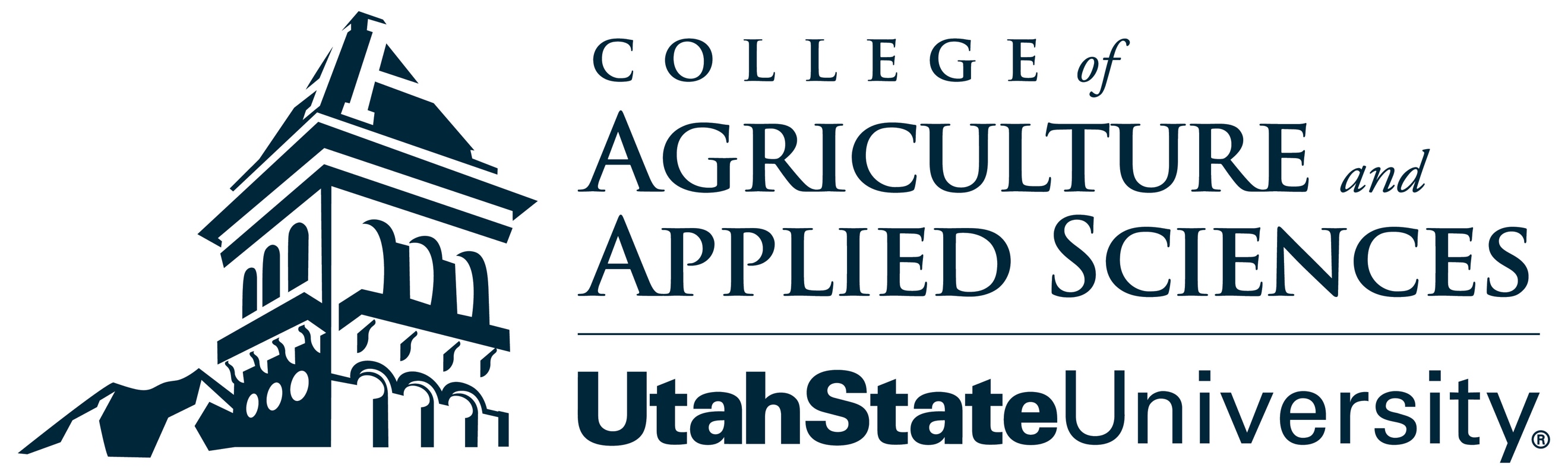 Faculty Form – Rubric for Thesis, Presentation, and DefensePlease review the complete rubric for the MS plan A student thesis and defense prior to reading the draft dissertation or attending the oral defense.	Signed:  ________________________________		Date:  _________________________________Thesis DocumentPresentation & DefenseUse the next page to provide a brief explanation regarding any deficiencies.  Please bring this form with you to the post-defense supervisory committee meeting.Notes:Student nameDate Major advisorCommittee member nameAssessment criteriaDoes not meet expectationsMeets expectationsExceeds expectationsQuality of the Scholarly WorkMastery of fundamental knowledge in the fieldAbility to access and integrate information into a cohesive overview of current knowledgeAbility to articulate clear research problem, objectives and/or hypothesisAbility to implement an appropriate collection and analysis of dataAbility to draw reasoned conclusions from a body of knowledgeContribution to DisciplineImpact of research on the fieldPotential for research dissemination via publication or presentationQuality of WritingSkilled at scientific/technical writingOrganization, sentence structure, grammar, mechanics and spellingOverall assessmentAssessment criteriaDoes not meet expectationsMeets expectationsExceeds expectationsQuality of PresentationPresentation design Content and organizationPresenter skillsBreadth and Depth of KnowledgeDefends, clarifies, and expands upon written thesis with further evidence and argument Quality of Responses to QuestionsDirectly and correctly answers the examiner’s questionsShows evidence of critical thinking and an awareness of the limits of his or her knowledge Overall assessment